Schulname Straße
PLZ Ort															Telefonnummer der Schule
Faxnummer der SchuleAnsprechpersonen in der SchuleЛица за контакт в училищетоBereichКомпетенцияFotoСнимкаName / KontaktИме / контактни данниZuständigkeit und AufgabenСфера на компетентност и задълженияSchulleiter/-in:Директор/-ка: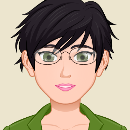 Angelika MidaTel.: E-Mail: Leitung der Schuleръководство на училищетоStellvertretende/r Schulleiter/-in:Заместник-директор/-ка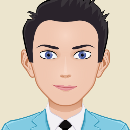 Siggi OstermannTel.: E-Mail:stellvertretende Leitung der Schuleзаместващо ръководство на училищетоSekretär/-in:Секретар/-ка: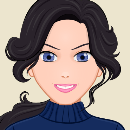 Simone SchmidtTel.: E-Mail: Krankmeldungen отсъствия по болест Fahrkarten карти за пътуване Klassenlehrer/-in:Класен учител/класна учителка: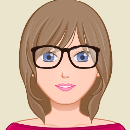 Sabine WagnerTel.: E-Mail:Unterstützung und Beratung in allen persönlichen und schulischen Fragenсъдействие и консултиране по всички лични и училищни въпросиBereichFotoNameZuständigkeit und Aufgaben2. Klassenlehrer/-in:2-ри класен учител/класна учителка:Siggi OstermannTel.: E-Mail:Unterstützung und Beratung in allen persönlichen und schulischen Fragen 
съдействие и консултиране по всички лични и училищни въпросиBeratungslehrer/-in: Учители консултанти: 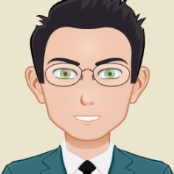 Heinz SommerTel.: E-Mail: Unterstützung in der Schullaufbahnberatung
съдействие при консултирането по курса на обучение
Schulsozialarbeiter/-inУчилищни социални работници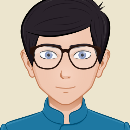 Uwe WinterTel.: E-Mail: Beratung bei persönlichen Fragen wie familiäre und schulische Problemeконсултиране по лични въпроси, като семейни и училищни проблемиHilfen bei Anträgen, Behördengängen usw.съдействие при подаване на молби, административни формалности и т.н.Streitschlichter/-inУчилищни арбитриNNTel.: E-Mail: Ansprechpersonen bei Streit zwischen Schülerinnen und Schülernлица за контакт при спорове между ученички и ученициMedienscoutsМедийни скаутиNNTel.: E-Mail: Beratung und Unterstützung zur Nutzung von digitalen Medien und bei Problemen, die dabei entstehen 
консултиране и съдействие при ползването на дигитални медии и при свързаните с тях проблемиSchülerpatinnen/-patenДоброволци в училищеNNTel.: E-Mail:Persönliche Ansprechpartner für Schülerinnen und Schüler, die auch übersetzen könnenиндивидуални лица за контакт за ученички и ученици, които също могат да превеждатStubos (Studien- und Berufswahlkoordinator/-in)
Координатори за избор на учебна специалност и професияNNTel.: E-Mail:Beratung und Unterstützung bei Praktika-, Ausbildungs- und Studienwahl консултиране и съдействие при избора на стажове, обучения и специалности